Summary30 years of IT working experience from various development roles like business analyst, project manager and test manager mainly in finance sector organizations. Wide experience also from an insurance and claim processing systems as well as from internal reporting. In addition, been business analyst and test engineer in healthcare sector invoicing system development program.Work experienceCompetencesEducationCertificationTrainingsLanguagesFirstname Lastname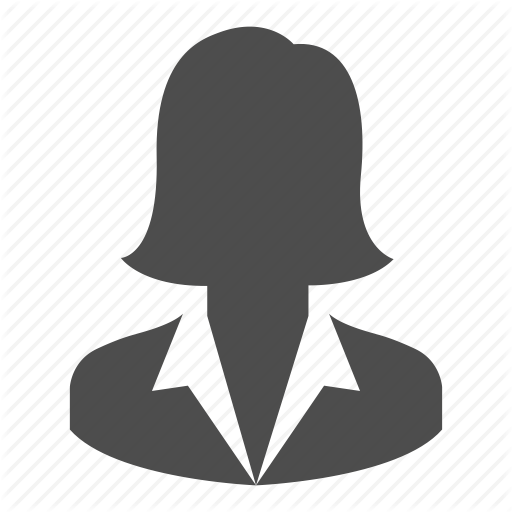 Locatio/CityRole1, Role2, Role3EmployerOrganization nameTime periodRoleTitleResponsibilitiesTask 1, task 2, task 3Industry skillsIT-skillsFinanceJavaGovernment (central)C#HealthcareAzureManufacturingAWSRetailJira, ConfluenceMethodology skillsOther skillsAgile developmentPRINCE2Scaled Agile Framework, SafeDevOps, ScrumExaminationSchool YearMain topicMscAalto university1978–1982Information technologyHigh school graduateKitee high school1978Certication nameIssued byYearYearTraining nameOrganizer nameyearTraining nameOrganization nameyearTraining nameOrganization nameLanguageLevelSuomiMother tongueRuotsi BasicEnglantiBusiness languageSaksaBasic